Муниципальное бюджетное дошкольное образовательное учреждение  детский сада № 45 комбинированного видаКонсультация по тематической неделе«День защитников отечества»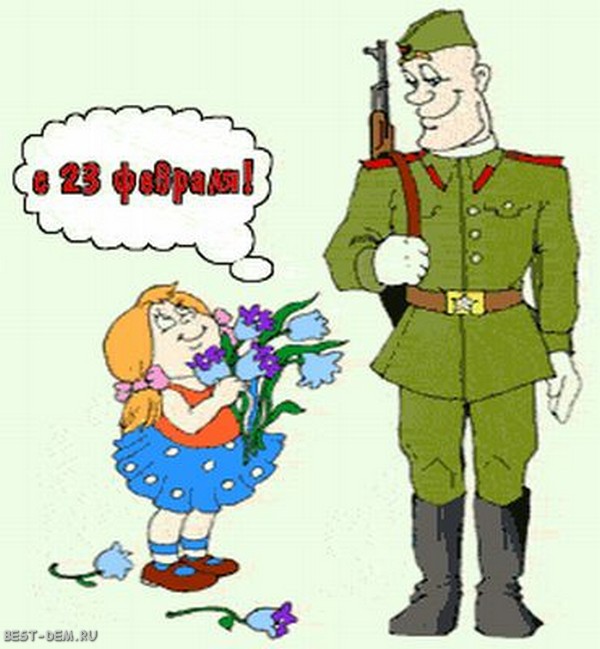 Воспитатель: Милецкая О.Н.Email: mileoksana@yandex.ruУважаемые родители!На этой неделе образовательный процесс в нашей группе строится по следующей теме В процессе знакомства с праздником День защитников отечества мы будем решать следующие задачи:Формировать  первичные представления о Российской армии,Обогащать активный словарь детей: корабль, машина, танк, самолёт, солдатПродолжать учить детей раскатывать из пластилина столбики и соединять их, вызывать интерес к нетрадиционным способам рисованияРазвивать мелкую моторику рук, наглядно-действенного мышления, речевое дыханиеВоспитывать уважение к профессиям пап,желание служить в армии, защищать слабых, быть сильными и ловкими.Мы предлагаем Вам дома почитать детям рассказы, стихи, песни по теме, в том числе А.Барто «Кораблик», «Самолет», Э.Мошковская «Не буду бояться!»,Д. Хармс «Кораблик».Дидактическая игра «Угадай игрушку». Положите на стол несколько  предметов корабль, машина, танк, самолёт, солдат. Предложите ребенку найти эту игрушку и дать вам. На обозрение выставляются 3-4 знакомые игрушки. Задача ребенка, найти и назвать этот предмет.Рассмотрите в книгах или журналах иллюстрации с различными родами войск.Побеседуйте с детьми о папе с рассматриванием фотографий «Мой папа в армии».Пальчиковая гимнастика «Пальчики–солдатики».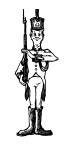 Командир позвал солдат:(Показать пальцы«Становитесь дружно в ряд!обеихрук)
Будем пальчики сжимать:   (Сжимать и 1,2,3,4,5.                               разжиматьпальцы)Будем весело шагать»(«Шагать»указательным  и средним пальцем по столу.)Конструирование«Ракета».Продемонстрируйте образец постройки «Ракета», показывая и объясняя порядок выполнения постройки (три кубика ставятся друг на друга вертикально, сверху — конус), предложите ребенку построить такую же ракету.  Произносите потешку: Мы ракету собираем,               Космонавта запускаем,               Вот ракета старт берет,               Совершит она полет!В этой игре у детей формируется интерес к конструированию, ребенок учится строить по показу, используя разные формы (кубики, конус).Рисование «Салютики».Вам понадобится соломинка для коктейлей, альбомный лист или ватман, краски. Накапайте жидко разведенную краску на лист и покажите ребенку, как нужно дуть на пятно, краска разбрызгивается — «Салют!».Затем  предложите ребенку самому капнуть краску другого цвета и подуть, радуйтесь, хвалите ребенка.Лепка «Самолет». Предложите ребенку слепить самолет: отщипнуть кусок пластилина,  на дощечке раскатать столбик. Таким же образом надо сделать второй столбик и немного расплющить его — это будут крылья. Затем покажите, как нужно прикрепить расплющенный столбик сверху на первый столбик перпендикулярно (крест-накрест). Можно загнуть хвост самолета.IIIнеделя(с18 по 21 февраля)День защитников отечества